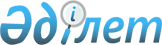 О перечне мероприятий по реализации основных ориентиров макроэкономической политики государств - членов Евразийского экономического союза на 2017 - 2018 годыРаспоряжение Совета Евразийской экономической комиссии от 15 сентября 2017 года № 32
      В соответствии с пунктом 63 приложения № 1 к Регламенту работы Евразийской экономической комиссии, утвержденному Решением Высшего Евразийского экономического совета от 23 декабря 2014 г. № 98, и в целях исполнения Решения Высшего Евразийского экономического совета от 14 апреля 2017 г. № 7 "Об основных ориентирах макроэкономической политики государств - членов Евразийского экономического союза на 2017 - 2018 годы":
      1. Утвердить прилагаемый перечень мероприятий по реализации основных ориентиров макроэкономической политики государств - членов Евразийского экономического союза на 2017 - 2018 годы (далее - перечень). 
      2. Просить государства - члены Евразийского экономического союза при проведении макроэкономической политики учитывать мероприятия, предусмотренные перечнем, в части, отнесенной к компетенции государств-членов, и информировать Евразийскую экономическую комиссию о ходе их реализации.
      3. Коллегии Евразийской экономической комиссии проводить анализ действий, направленных на реализацию основных ориентиров макроэкономической политики государств - членов Евразийского экономического союза на 2017-2018 годы, и координировать выполнение мероприятий, предусмотренных перечнем, в части, отнесенной к компетенции Евразийской экономической комиссии.  
      4. Настоящее распоряжение вступает в силу с даты его опубликования на официальном сайте Евразийского экономического союза.  
      Члены Совета Евразийской экономической комиссии:    ПЕРЕЧЕНЬ мероприятий по реализации основных ориентиров макроэкономической политики государств - членов Евразийского экономического союза   
на 2017 - 2018 годы  
					© 2012. РГП на ПХВ «Институт законодательства и правовой информации Республики Казахстан» Министерства юстиции Республики Казахстан
				
От Республики
Армения
От Республики
Беларусь
От Республики
Казахстан
От Кыргызской
Республики
От Российской
Федерации
В. Габриелян
В. Матюшевский
А. Мамин
Т. Абдыгулов
И. Шувалов УТВЕРЖДЕН  
распоряжением Совета Евразийской экономической комиссии  
от 15 сентября 2017 г. № 32    
Действия, направленные на реализацию основных ориентиров
Мероприятия, рекомендуемые для осуществления государствами - членами Евразийского экономического союза 
Мероприятия, осуществляемые Евразийской экономической комиссией
Ответственные департаменты Евразийской экономической комиссии
Ожидаемый экономический результат Направление 1. Улучшение макроэкономической ситуации Направление 1. Улучшение макроэкономической ситуации Направление 1. Улучшение макроэкономической ситуации Направление 1. Улучшение макроэкономической ситуации Направление 1. Улучшение макроэкономической ситуации
1. Соблюдение установленных статьей 63 Договора о Евразийском экономическом союзе от 29 мая 2014 года (далее - Договор) количественных значений показателей, определяющих устойчивость экономического развития
принятие мер на национальном уровне, обеспечивающих соблюдение государствами - членами Евразийского экономического союза (далее соответственно - государства-члены, Союз) установленных статьей 63 Договора количественных значений показателей, определяющих устойчивость экономического развития
анализ принимаемых государствами-членами мер, обеспечивающих соблюдение установленных статьей 63 Договора количественных значений показателей, определяющих устойчивость экономического развития
Департамент макроэкономической политики
Соблюдение государствами-членами установленных статьей 63 Договора количественных значений показателей, определяющих устойчивость экономического развития
2. Разработка и учет подготовленных Евразийской экономической комиссией (далее - Комиссия) рекомендаций, направленных на соблюдение количественных значений показателей, определяющих устойчивость экономического развития (в случае их превышения)
участие в консультациях с Комиссией в случае превышения государствами-членами установленных Договором количественных значений показателей, определяющих устойчивость экономического развития 
проведение консультации с уполномоченными органами государств-членов в случае превышения государствами- членами установленных Договором количественных значений показателей, определяющих устойчивость экономического развития
Департамент макроэкономической политики
определение факторов, оказавших влияние на несоблюдение государствами-членами установленных Договором количественных значений показателей, определяющих устойчивость экономического развития достижение и соблюдение государствами-членами среднесрочных ориентиров по инфляции 
2. Разработка и учет подготовленных Евразийской экономической комиссией (далее - Комиссия) рекомендаций, направленных на соблюдение количественных значений показателей, определяющих устойчивость экономического развития (в случае их превышения)
реализация при необходимости рекомендаций Комиссии, разработанных в случае превышения государствами-членами установленных Договором количественных значений показателей, определяющих устойчивость экономического развития
разработка рекомендаций Комиссии в случае превышения государствами-членами установленных Договором количественных значений показателей, определяющих устойчивость экономического развития
Департамент макроэкономической политики
определение факторов, оказавших влияние на несоблюдение государствами-членами установленных Договором количественных значений показателей, определяющих устойчивость экономического развития достижение и соблюдение государствами-членами среднесрочных ориентиров по инфляции 
3. Продолжение работы по переходу государств-членов к режиму таргетирования инфляции
принятие мер на национальном уровне, обеспечивающих достижение определенных государствами-членами среднесрочных ориентиров по инфляции и удержание инфляции на уровне, соответствующем данным ориентирам 
Анализ мер, принимаемых государствами-членами для достижения и соблюдения среднесрочных ориентиров по инфляции
Департамент макроэкономической политики
Достижение и соблюдение государствами-членами среднесрочных ориентиров по инфляции 
4. Согласование порядка установления среднесрочного ориентира по уровню инфляции(индексу потребительских цен) государств – членов Евразийского экономического союза 
участие в разработке порядка установления среднесрочного ориентира по уровню инфляции (индексу потребительских цен) государств - членов Евразийского экономического союза  
разработка совместно с государствами-членами порядка установления среднесрочного ориентира по уровню инфляции (индексу потребительских цен) государств - членов Евразийского экономического союза и представление его для рассмотрения органами Союза
Департамент макроэкономической политики 
сближение среднесрочных ориентиров по уровню инфляции государств- членов
4. Согласование порядка установления среднесрочного ориентира по уровню инфляции(индексу потребительских цен) государств – членов Евразийского экономического союза 
участие в разработке порядка установления среднесрочного ориентира по уровню инфляции (индексу потребительских цен) государств - членов Евразийского экономического союза  
4. Согласование порядка установления среднесрочного ориентира по уровню инфляции(индексу потребительских цен) государств – членов Евразийского экономического союза 
участие в разработке порядка установления среднесрочного ориентира по уровню инфляции (индексу потребительских цен) государств - членов Евразийского экономического союза  
4. Согласование порядка установления среднесрочного ориентира по уровню инфляции(индексу потребительских цен) государств – членов Евразийского экономического союза 
участие в разработке порядка установления среднесрочного ориентира по уровню инфляции (индексу потребительских цен) государств - членов Евразийского экономического союза  
4. Согласование порядка установления среднесрочного ориентира по уровню инфляции(индексу потребительских цен) государств – членов Евразийского экономического союза 
участие в разработке порядка установления среднесрочного ориентира по уровню инфляции (индексу потребительских цен) государств - членов Евразийского экономического союза  
4. Согласование порядка установления среднесрочного ориентира по уровню инфляции(индексу потребительских цен) государств – членов Евразийского экономического союза 
участие в разработке порядка установления среднесрочного ориентира по уровню инфляции (индексу потребительских цен) государств - членов Евразийского экономического союза  
4. Согласование порядка установления среднесрочного ориентира по уровню инфляции(индексу потребительских цен) государств – членов Евразийского экономического союза 
4. Согласование порядка установления среднесрочного ориентира по уровню инфляции(индексу потребительских цен) государств – членов Евразийского экономического союза 
4. Согласование порядка установления среднесрочного ориентира по уровню инфляции(индексу потребительских цен) государств – членов Евразийского экономического союза 
5. Обеспечениерасширения использования национальных валют государств-членов во взаимных расчетах резидентов государств-членов 
рассмотрение аналитического доклада о мерах по увеличению использования национальных валют государств-членов в трансграничных операциях на территории Союза, включающего в себя оценку экономической эффективности таких мер
подготовка аналитического доклада о мерах по увеличению использования национальных валют государств-членов в трансграничных операциях на территории Союза, включающего в себя оценку экономической эффективности таких мер, и обсуждение его на заседании Консультативного комитета по финансовым рынкам 
Департамент финансовой политики, Департамент макроэкономической политики
увеличение использования национальных валют государств-членов в трансграничных операциях на территории Союза
5. Обеспечениерасширения использования национальных валют государств-членов во взаимных расчетах резидентов государств-членов 
рассмотрение аналитического доклада о мерах по увеличению использования национальных валют государств-членов в трансграничных операциях на территории Союза, включающего в себя оценку экономической эффективности таких мер
5. Обеспечениерасширения использования национальных валют государств-членов во взаимных расчетах резидентов государств-членов 
рассмотрение аналитического доклада о мерах по увеличению использования национальных валют государств-членов в трансграничных операциях на территории Союза, включающего в себя оценку экономической эффективности таких мер
5. Обеспечениерасширения использования национальных валют государств-членов во взаимных расчетах резидентов государств-членов 
рассмотрение аналитического доклада о мерах по увеличению использования национальных валют государств-членов в трансграничных операциях на территории Союза, включающего в себя оценку экономической эффективности таких мер
5. Обеспечениерасширения использования национальных валют государств-членов во взаимных расчетах резидентов государств-членов 
рассмотрение аналитического доклада о мерах по увеличению использования национальных валют государств-членов в трансграничных операциях на территории Союза, включающего в себя оценку экономической эффективности таких мер
5. Обеспечениерасширения использования национальных валют государств-членов во взаимных расчетах резидентов государств-членов 
рассмотрение аналитического доклада о мерах по увеличению использования национальных валют государств-членов в трансграничных операциях на территории Союза, включающего в себя оценку экономической эффективности таких мер
5. Обеспечениерасширения использования национальных валют государств-членов во взаимных расчетах резидентов государств-членов 
рассмотрение аналитического доклада о мерах по увеличению использования национальных валют государств-членов в трансграничных операциях на территории Союза, включающего в себя оценку экономической эффективности таких мер
5. Обеспечениерасширения использования национальных валют государств-членов во взаимных расчетах резидентов государств-членов 
рассмотрение аналитического доклада о мерах по увеличению использования национальных валют государств-членов в трансграничных операциях на территории Союза, включающего в себя оценку экономической эффективности таких мер
6. Координация проводимой государствами-членами денежно-кредитной и бюджетно-налоговой политики на национальном уровне
обеспечение согласованности на национальном уровне мер денежно- кредитной и бюджетно-налоговой политики в целях достижения макроэкономической устойчивости
анализ действий государств-членов по согласованию денежно- кредитной и бюджетно-налоговой политики
Департамент макроэкономической политики, Департамент финансовой политики
Достижение и соблюдение целевых ориентиров по инфляции государств-членов 
Снижение дефицита консолидированного бюджета сектора государственного управления и уровня долга сектора гос управления  Направление 2 Стимулирование корпоративного сектора экономик государств-членов к увеличению объемов инвестиций в основной капитал    Направление 2 Стимулирование корпоративного сектора экономик государств-членов к увеличению объемов инвестиций в основной капитал    Направление 2 Стимулирование корпоративного сектора экономик государств-членов к увеличению объемов инвестиций в основной капитал    Направление 2 Стимулирование корпоративного сектора экономик государств-членов к увеличению объемов инвестиций в основной капитал    Направление 2 Стимулирование корпоративного сектора экономик государств-членов к увеличению объемов инвестиций в основной капитал   
1. Использование лучших мировых практик и практик государств-членов по реализации структурных преобразований в экономике 
Изучение мировых практик по реализации структурных преобразований в экономике 
Подготовка и принятие при необходимости актов государств-членов по реализации структурных преобразований в экономике в целях повышения темпов эконом роста с учетом мировой практики 
Изучение мировых практик и опыта государств-членов по реализации структурных преобразований в экономике 
Мониторинг действий государств-членов по реализации структурных преобразований в экономике в целях повышения темпов эконом роста 
Департамент макроэконом политики, 
Департамент развития интеграции 
Департамент макроэконом политики, 
Достижение устойчвого экономического роста
2. Обеспечение предсказуемости формирования фискальной нагрузки для инвесторов, создание доп налоговых стимулов для приоритетных отраслей и секторов экономики и инвест проектов
Оперативное и своевременное информирование хоз субъектов об изменениях налогового законодательства государств-членов в целях обеспечения предсказуемости формирования фискальной нагрузки 
Принятие при необходимости мер, направленных на создание доп налоговых стимулов для приоритетных отраслей и секторов экономики и инвест проектов 
мониторинг действии государств- членов по оперативному и своевременному информированию хозяйствующих субъектов об изменениях налогового законодательства государств-членов
мониторинг действии государств- членов по созданию дополнительных налоговых стимулов для приоритетных отраслей и секторов экономики и инвестиционных проектов
Департамент макроэкономической политики, 
Департамент финансовой политики
улучшение бизнес- климата в государствах-членах 
снижение фискальной нагрузки на хозяйствующие субъекты 
увеличение объемов инвестиций 
Подготовка при необходимости предложений по внесению изменений в налоговое законодательство государств-членов в части снижения налоговой нагрузки на хоз субъекты, в том числе представителей малого и среднего бизнеса и самозанятых граждан 
мониторинг действии государств- членов по внесению изменений в налоговое законодательство государств-членов в части снижения налоговой нагрузки на хозяйствующие субъекты
3.Упрощение административных процедур и снижение административных барьеров для инвесторов в целях повышения инвестиционной привлекательности и улучшения позиций государств-членов в международных рейтингах.
Реализация действий по упрощению административных процедур и снижению адм барьеров для бизнеса, в том числе посредством отмены разрешительных процедур, согласований, актуализации обязательных требований и повышения качества регуляторной среды для бизнеса, за исключением таможенного контроля 
Мониторинг реализации государствами-членами Правил регулирования торговли услугами, учреждения и деятельности, утвержденных Решением Высшего Евразийского экономического совета от 26 декабря 2016 года № 24, и представление соответстввующей информации для рассмотрения ВЕЭС
Департамент развития предпринимательской деятельности 
Снижение неоправданных барьеров для бизнеса повышение инвестиционной привлекательности сектора услуг, ускорение экономического развития государств- членов
реализация Правил регулирования торговли услугами, учреждения и деятельности, утвержденных Решением Высшего Евразийского экономического совета от 26 декабря 2016 г. № 24, в сферах, отнесенных к национальной компетенции 
применение положений Правил регулирования торговли услугами, учреждения и деятельности, утвержденных Решением Высшего Евразийского экономического совета от 26 декабря 2016 г. № 24, в сферах, отнесенных к наднациональной компетенции
Департамент развития предпринимательской деятельности, департаменты в соответствии с их компетенцией 
реализация мер, обеспечивающих улучшение позиций государств- членов в рейтингах международных организаций
мониторинг реализации мер государств-членов, обеспечивающих улучшение их позиций в рейтингах международных организаций
Департамент макроэкономической политики 
улучшение позиций государств-членов в рейтингах международных организаций  
участие в мероприятиях Комиссии по обмену информацией о реализованных государствами-членами мерах, обеспечивших улучшение позиций 
мониторинг и анализ уровня развития государств-членов и Союза исходя из данных рейтингов международных организаций
В рейтингах международных организаций 
организация мероприятии по обмену информацией о мерах государств-членов, обеспечивших улучшение позиций в рейтингах международных организаций
рассмотрение предложений Комиссии, направленных на улучшение позиций государств- членов в рейтингах международных организаций, в том числе по обмену опытом между государствами- членами
подготовка предложении, направленных на улучшение позиций государств-членов в рейтингах международных организаций, в том числе по обмену опытом между государствами-членами
Департамент макроэкономической политики, 
Департамент развития предпринимательской деятельности 
4. Развитие конкурентной среды и конкурентных рынков в государствах-членах
передача в Комиссию заявлений (материалов) о наличии признаков нарушений хозяйствующими субъектами государств-членов общих правил конкуренции на трансграничных рынках и направление обращений государств- членов о несогласии с решением другого государства-члена о введении им государственного ценового регулирования
рассмотрение заявлений (материалов) о наличии признаков нарушений хозяйствующими субъектами государств-членов общих правил конкуренции на трансграничных рынках и обращений государств-членов о несогласии с решением другого государства-члена о введении им государственного ценового регулирования
Департамент антимонопольного регулирования 
пресечение нарушений общих правил конкуренции и порядка введения государственного ценового регулирования, содействие сдерживанию уровня инфляции в государствах-членах
осуществление контроля соблюдения хозяйствующими субъектами антимонопольного законодательства и общих правил конкуренции в целях пресечения нарушений и принятия соответствующих мер антимонопольного реагирования
осуществление контроля соблюдения хозяйствующими государств-членов субъектами государств-членов общих правил конкуренции в целях пресечения нарушений, которые оказывают или могут оказать негативное влияние на конкуренцию на трансграничных рынках, в том числе приводят к необоснованному росту цен 
участие в разработке и согласование плана мероприятий ("дорожной карты") по определению последовательности осуществления соответствующих мер по гармонизации законодательства в сфере регулирования естественных монополий
разработка плана мероприятий ("дорожной карты") по определению последовательности осуществления соответствующих мер по гармонизации законодательства в сфере регулирования естественных монополий
Департамент транспорта и инфраструктуры   
обеспечение равных условий для инфраструктуры потребителей услуг субъектов естественных монополий государств- членов  
продолжение работы по проведению сравнительного анализа системы и практики регулирования деятельности субъектов естественных монополий в государствах-членах и представление результатов его проведения для рассмотрения Высшим Евразийским экономическим советом
5. Активизация применения механизмов государственно-частного партнерства и расширения возможностей для доступа частного капитала к реализации инвест проектов 
Реализация мер, направленных на совершенствование законодательства государств-членов в сфере применения гос-частного партнерства 
мониторинг мер государств-членов, направленных на совершенствование законодательства государств-членов в сфере применения механизмов государственно-частного партнерства
Департамент развития предпринимательской деятельности 
Создание благоприятных условий для внедрения оптимальных механизмов осуществления проектов государственночастного партнерства в Союзе
Участие в заседаниях экспертной группы по развиитию механизмов государственно-частного партнерства в рамках Евразийского экономического союза и консультациях по вопросам совершенствования механизмов государственно-частного партнерства
организация заседаний экспертной группы по развитию механизмов государственно-частного партнерства в рамках Евразийского экономического союза и консультаций с участием представителей государств-членов по вопросам совершенствования механизмов государственно-частного партнерства
подготовка предложений по реализации проектов государственно-частного партнерства (в том числе интеграционного характера) в рамках Союза
содействие государствам-членам в обмене информацией по вопросам государственно-частного партнерства, представляющим взаимный интерес, в том числе в обмене аналитическими и справочными материалами
участие в конференциях, форумах, консультациях, учебнопрактических семинарах, круглых столах и иных мероприятиях по вопросам государственно-частного партнерства  
участие в конференциях, форумах, консультациях, учебно-практических семинарах, круглых столах и иных мероприятиях по вопросам государственно-частного партнерства 
6. Использование механизмов гарантирования инвестиций, создающих дополнительные гарантии возврата вложенных средств и покрытия рисков инвестора   
совершенствование национальных систем гарантирования инвестиций и расширение применения гарантийных механизмов, снижающих инвестиционные риски
мониторинг действий государств- членов по совершенствованию национальных систем гарантирования инвестиций и расширению применения гарантийных механизмов, снижающих инвестиционные риски
Департамент макроэкономической политики
увеличение объемов привлекаемых инвестиций
7. Расширение набора применяемых инструментов, позволяющих привлекать долгосрочное финансирование
создание условий для открытия и поддержания физическими и юридическими лицами долгосрочных депозитов в национальных валютах
мониторинг действии государств- членов по созданию условий для долгосрочного финансирования
Департамент финансовой политики, 
Департамент макроэкономической политики 
увеличение объемов долгосрочного кредитования 
создание условий для увеличения сберегательной и инвестиционной активности населения, в том числе путем повышения финансовой грамотности и популяризации услуг банковского сектора, а также небанковских форм инвестирования 
(негосударственные пенсионные фонды, паевые и биржевые инвестиционные фонды, кредитные союзы, страховые компании)
развитие рынка корпоративных облигаций в государствах-членах  
8. Активизация использования финансовых возможностей национальных и региональных институтов развития, включая Евразийский фонд стабилизации и развития и Евразийский банк развития  
согласование предложений по направлениям и формату сотрудничества между Комиссией и Евразийским фондом стабилизации и развития
подготовка предложений по использованию финансовых возможностей Евразийского фонда стабилизации и развития и Евразийского банка развития
подготовка предложении по направлениям и формату сотрудничества между Комиссией и Евразийским фондом стабилизации и развития   
Департамент макроэкономической политики
Поддержка межгосударственных инвестиционных проектов, имеющих интеграционный характер
подготовка предложений по использованию финансовых возможностей Евразийского фонда стабилизации и развития и Евразийского банка развития
организация консультаций с Евразийским фондом стабилизации и развития и Евразийским банком развития 
участие в заседаниях рабочей группы по рассмотрению кооперационных проектов, имеющих интеграционный потенциал для финансирования Евразийским банком развития    
проведение заседаний рабочей группы по рассмотрению кооперационных проектов, имеющих интеграционный потенциал, для финансирования Евразийским банком развития 
Департамент промышленной политики
отбор и рассмотрение кооперационных проектов, имеющих интеграционный потенциал 